Działając na podstawie art. 35 ustawy z dnia 21 sierpnia 1997 r. o gospodarce nieruchomościami (Dz. U.  z 2021 poz. 1899 z późn. zm) podaje się do publicznej wiadomości wykaz nieruchomości przeznaczonej do dzierżawy.WYKAZ NIERUCHOMOŚCI PRZEZNACZONEJ DO DZIERŻAWYNiniejszy wykaz podlega wywieszeniu na tablicy ogłoszeń w siedzibie Urzędu Gminy Skąpe przez okres 21 dni, od dnia 08 lutego 2023 r. do dnia 01 marca 2023 r.	Wójt Gminy Skąpe	/-/ Zbigniew WochLp.Oznaczenie nieruchomości według księgi oraz katastru nieruchomościPow. nieruchomościOpis nieruchomościPrzeznaczenie nieruchomości 
w studium/mpzpSposób i termin zagospodarowania nieruchomościWysokość opłat z tytułu dzierżawyTermin wnoszenia opłatZasady aktualizacji opłat1ZG1S/00047204/0Działka nr 254, obręb Ołobok gmina Skąpe

Bz – tereny rekreacyjno – wypoczynkowe, Ba – tereny przemysłowe 	2,47 haDo dzierżawy przeznaczony jest grunt o powierzchni 17 000 m2. Na gruncie znajduje się infrastruktura związana z wydobywaniem gazu i ropy naftowej – złoże Ołobok.   Teren płaski. 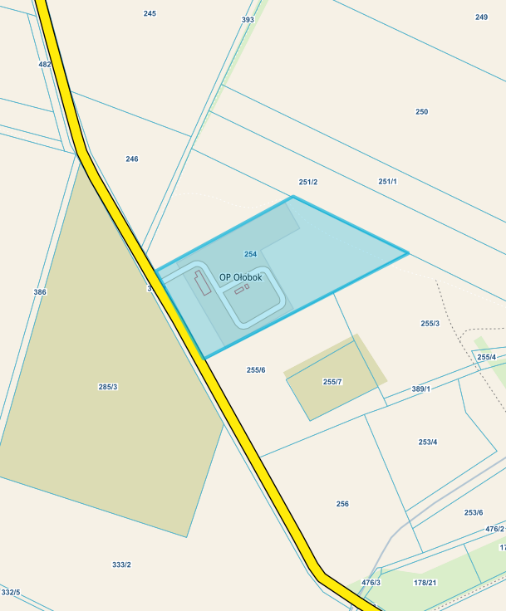 .Grunt ozn. nr ewid. 254 znajduje w strefie zabudowy mieszanej letniskowo – mieszkaniowej 
z usługami Cel związany z pozyskiwaniem złoża ropy i gazu z odwiertu PGNiG OłobokUmowa dzierżawy do 04.03.2036 r.Zgodnie z §1 Zarządzenia nr 31/2023 
z dnia 07.02.2023r. stawka czynszu dzierżawnego na potrzeby eksploatacji odwiertu Ołobok przez PGNIG wynosi 2,90 zł/1m2 netto rocznie. 2,90 zł/m2 netto rocznie +23% VAT tj. 49 300,00 zł netto + 23 % VATDo 31 marca każdego roku, termin wnoszenia opłat w 2023 r.jest określony 
w umowie.Czynsz podlegał będzie corocznej waloryzacji o średnioroczny wskaźnik wzrostu cen towarów i usług konsumpcyjnych za rok poprzedni.